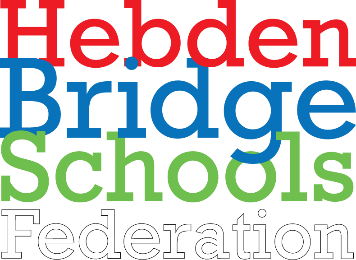 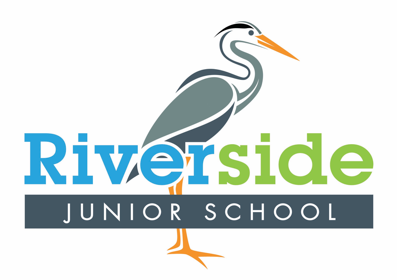 Topic Overview Year 3 – Spring 1 2024Key Texts English The Girl Who Stole an ElephantThe Girl Who Stole an ElephantThe Girl Who Stole an ElephantThe Girl Who Stole an ElephantThe Girl Who Stole an ElephantThe Girl Who Stole an ElephantThe Girl Who Stole an ElephantThe Girl Who Stole an ElephantThe Girl Who Stole an ElephantSubjectScienceComputingGeographyHistoryArt & DesignDesign & TechnologyMFLPERENC Objectives / linksPupils should be taught to:compare and group together different kinds of rocks on the basis of their appearance and simple physical propertiesdescribe in simple terms how fossils are formed when things that have lived are trapped within rockrecognise that soils are made from rocks and organic matterVocabulary:KeyRock, fossil, Earth, crust, igneous rock, sedimentary rock, metamorphic rock, magma, lavaSparkleGeologist, geology, mantle, core, palaeontology, permeable, impermeablePupils should be taught to:Use search technologies effectively, appreciate how results are selected and ranked, and be discerning in evaluating digital contentSelect, use, and combine a variety of software (including internet services) on a range of digital devices to design and create a range of programs, systems, and content that accomplish given goals, including collecting, analysing, evaluating, and presenting data and information Vocabulary:KeyText, image, message, document, software, publish, communicate, font, style, size, edit, backspace, shift, template, orientation, contentPlace Knowledgeunderstand geographical similarities and differences through the study of human and physical geography of a region of the United Kingdom, a region in a European country, and a region within North or South AmericaHuman and Physical Geographydescribe and understand key aspects of:physical geography, including: climate zones, biomes and vegetation belts, rivers, mountains, volcanoes and earthquakes, and the water cyclehuman geography, including: types of settlement and land use, economic activity including trade links, and the distribution of natural resources including energy, food, minerals and waterUse maps, atlases, globes and digital/computer mapping to locate countries and describe features studiedNANAPupils shouldbe taught to: Use sharp knives for cutting safely. How to safely work with boiling water and hot ovens. Measuring ingredients accurately. The importance of cleanliness in cooking. Why it’s important to have separate chopping boards.Where food comes from.What makes a healthy balanced diet.Why eating healthy is important for us.Pupils shouldbe taught to: listen attentively to spoken language and show understanding by joining in and respondingExplore the patterns and sounds of language through songs and rhymes and link the spelling, sound and meaning of wordsAppreciate stories, songs, poems and rhymes in the languagedevelop accurate pronunciation and intonation so that others understand when they are reading aloud or using familiar words and phrasesPupils should be taught to: use running, jumping, throwing and catching in isolation and in combinationplay competitive games, modified where appropriate [for example, badminton, basketball, cricket, football, hockey, netball, rounders and tennis], and apply basic principles suitable for attacking and defending compare their performances with previous ones and demonstrate improvement to achieve their personal best.Vocabulary:BadmintonServe, Net, Court, Racket, Rally, Shuttle, Coordination, Movement, GripHockeyPassing , Dribbling, Shoot, Stick, Control, Teamwork, Speed, Direction, Decision making, Aim, Turn, Possession, Slap pass, Push pass, Attack, DefenceTo know about and understand a range of religions and other world views; To express ideas and insights about questions of beliefs and meaning; To investigate and respond to important questions for individuals and the wider community.Week/sessionLesson QfL (Learning Intentions / Lesson Titles)Further QfLs linked to learning activities (additional questions for differentiated learning)Opportunities for Sparkle (see separate suggestions)Lesson QfL (Learning Intentions / Lesson Titles)Further QfLs linked to learning activities (additional questions for differentiated learning)Opportunities for Sparkle (see separate suggestions)Lesson QfL (Learning Intentions / Lesson Titles)Further QfLs linked to learning activities (additional questions for differentiated learning)Opportunities for Sparkle (see separate suggestions)Lesson QfL (Learning Intentions / Lesson Titles)Further QfLs linked to learning activities (additional questions for differentiated learning)Opportunities for Sparkle (see separate suggestions)Lesson QfL (Learning Intentions / Lesson Titles)Further QfLs linked to learning activities (additional questions for differentiated learning)Opportunities for Sparkle (see separate suggestions)Lesson QfL (Learning Intentions / Lesson Titles)Further QfLs linked to learning activities (additional questions for differentiated learning)Opportunities for Sparkle (see separate suggestions)Lesson QfL (Learning Intentions / Lesson Titles)Further QfLs linked to learning activities (additional questions for differentiated learning)Opportunities for Sparkle (see separate suggestions)Lesson QfL (Learning Intentions / Lesson Titles)Further QfLs linked to learning activities (additional questions for differentiated learning)Opportunities for Sparkle (see separate suggestions)ScienceComputingGeogHistoryArtD&TMFLPEREBig QuestionWhat is light?What are the basic computer programs?Why do people visit Italy?n/an/aHow can I prepare a healthy snack?How do we say colours and numbers?What are the rules for hockey and badminton?Which faiths make up our community?Week 1How do you know when it is dark?  What is the difference between text and images?Where in the world is Italy?Week 2How does light help us see?Can you edit it?What does physical geography tell us about Italy?What are fruits and what are vegetables?B: How do I watch, track, and catch a shuttle successfully? H: How do I hold a hockey stick correctly and safely?What communities do I belong to?Which faiths are in my community?What does Faith mean?Week 3What is a reflection?What is a template?What can I see in Italys cities?What food is linked with Italy?Can I name 5 colours in Spanish?What are red, yellow, blue, green, grey in Spanish?Do any of them sound like English?B: What is forehand?H: What is a push pass?Week 4What does it mean when something is bright?What is content and how do I add it?What happened to Pompeii?What healthy kebab could I make?B: What is backhand?H: What is the best body position for dribbling or passing?Is our town typical of the UKs religions?What are the UK’s  main religions?What are the main religions in Calderdale?Week 5How does light work in space?Is there only one way to display content?What is culture and what is the culture in Italy?Can I use a knife carefully to make my kebab?Can I name 10 colours in Spanish?What colours do I already know?Can I name?Can I sing all of them in a Spanish song?B: What is the best way to keep a rally going?H: How do I dribble a ball whilst changing direction?Week 6B: Is there only one way to hit a shuttle? H: What is a slap pass?